Publicado en Barcelona el 20/02/2018 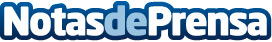 Labioplastia, la cirugía íntima femenina de moda en EspañaLos cirujanos españoles han observado un aumento por la demanda de labioplastias entre la población femenina, destacando que esta operación hasta hace poco tiempo era absolutamente desconocidaDatos de contacto:Andres Granollers627649947Nota de prensa publicada en: https://www.notasdeprensa.es/labioplastia-la-cirugia-intima-femenina-de Categorias: Nacional Sociedad Medicina alternativa http://www.notasdeprensa.es